 „Śladami bioróżnorodności w sercu Opolszczyzny – bogactwo przyrody Gmin Strzeleczki, Krapkowice oraz Powiatu Krapkowickiego” – projekt współfinansowany ze środków Europejskiego Funduszu Rozwoju Regionalnego 
w ramach Regionalnego Programu Operacyjnego Województwa Opolskiego na lata 2014-2020Oś priorytetowa V – Ochrona środowiska, dziedzictwa kulturowego i naturalnegoDziałanie 5.1 – Ochrona różnorodności biologicznej.Projekt realizowany jest przez Województwo Opolskie przy udziale trzech partnerów: 
Gminy Strzeleczki, Gminy Krapkowice oraz  Powiatu Krapkowickiego.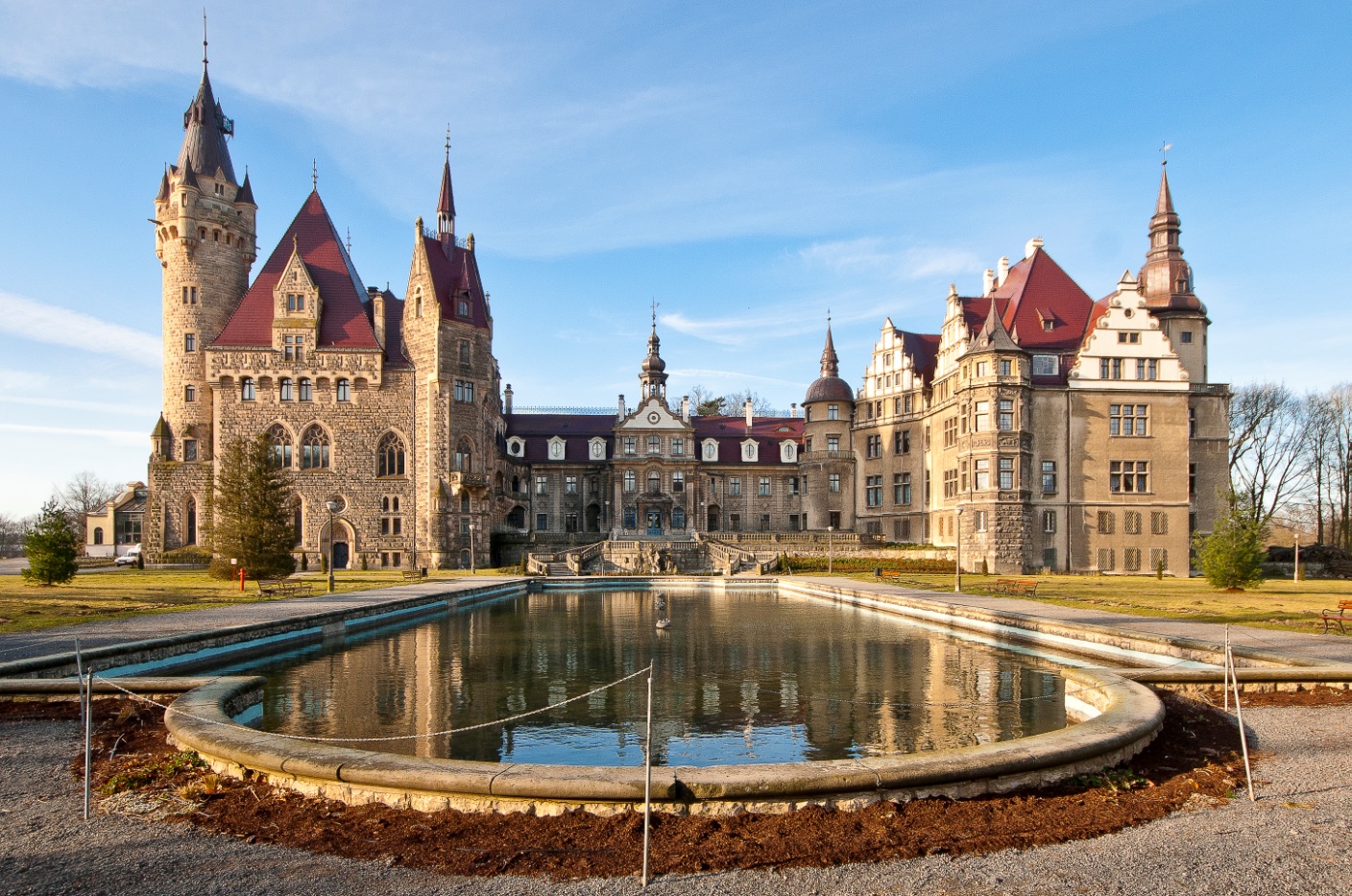 Zamek w MosznejCel projektuProjekt „Śladami bioróżnorodności w sercu Opolszczyzny – bogactwo przyrody Gmin Strzeleczki, Krapkowice oraz Powiatu Krapkowickiego” to kompleksowe  przedsięwzięcie infrastrukturalno-edukacyjne realizowane na terenie założenia parkowo-zamkowego 
w Mosznej, które umożliwi krzewienie wśród mieszkańców województwa opolskiego wiedzy 
o bioróżnorodności oraz potrzebie ochrony istniejącego ekosystemu. Celem ogólnym projektu jest propagowanie wiedzy o szczególnie cennej różnorodności biologicznej założenia parkowo
-zamkowego w Mosznej. Projekt wpłynie również na wzmocnienie niezbędnej infrastruktury obiektów służących ochronie różnorodności biologicznej i ochrony siedlisk. Projekt wpisuje się w Oś V Ochrona Środowiska, Dziedzictwa Kulturowego i Naturalnego RPO WO na lata 2014
-2020, Cel szczegółowy 1: Wzmocnione mechanizmy ochrony bioróżnorodności w regionie.  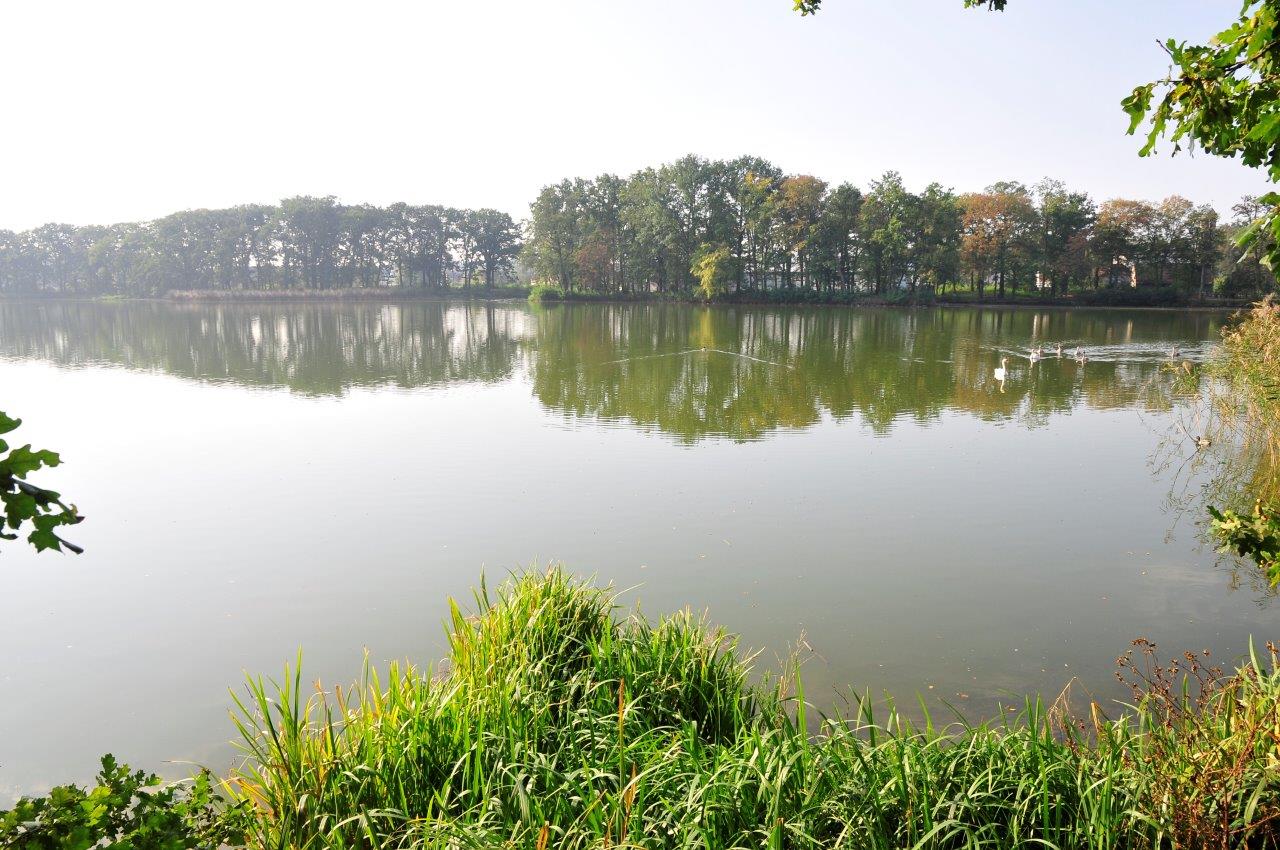 Staw KalusznikPrzedmiot projektuPrzedmiotem projektu jest m.in. utworzenie Centrum Ochrony Bioróżnorodności w Mosznej, budowa pomostów obserwacyjnych oraz zagospodarowanie terenu wokół stawu Kalusznik na terenie Zespołu parkowo - zamkowego w Mosznej oraz przeprowadzenie działań informacyjno - promocyjnych i edukacyjnych z zakresu ochrony walorów bioróżnorodności Opolszczyzny 
w oparciu o gatunki grzybów, roślin, zwierząt i zbiorowisk roślinnych występujących na terenie Zespołu. Partnerzy projektu przeprowadzą głównie działania informacyjno - promocyjne i edukacyjne 
o tematyce ochrony bioróżnorodności skierowane do różnych wiekowo grup docelowych. Przedmiotowe działania realizowane będą na terenie Zespołu zamkowo-parkowego 
w Mosznej jak również na obszarach działania partnerów projektu i odbywać się będą 
w formie lekcji plenerowych, warsztatów edukacyjnych oraz zielonych szkół. Partnerzy przeprowadzą również liczne konkursy plastyczne i fotograficzne, plenery malarskie oraz zorganizują wydarzenia plenerowe. W ramach projektu powstanie ścieżka dydaktyczno 
- przyrodnicza na terenie parku w Dobrej oraz interaktywna mapa bioróżnorodności powiatu krapkowickiego. Zakres finansowy i czasowy projektuWartość projektu: 5 660 147,50 złKoszty całkowite projektu: 5 660 147,50 złKoszty kwalifikowalne projektu: 5 098 239,83 złDofinansowanie ze środków EFRR: 3 998 495,36 złProjekt będzie realizowany do 31 lipca 2021r.Informacja o różnorodności biologicznej Założenia parkowo-zamkowego w MosznejRóżnorodność biologiczna na terenie zespołu parkowo – zamkowego w Mosznej wykazuje stosunkowo bardzo duże zróżnicowanie jak na tego typu obszar. W wyniku przeprowadzonych badań stwierdzono tu wiele interesujących gatunków grzybów, zwierząt i zbiorowisk roślinnych. Stwierdzono na tym obszarze występowanie 3 gatunków rzadkich i ginących grzybów objętych ochroną ścisłą, w tym ozorka dębowego, którego populacja na terenie parku należy do największych na Śląsku Opolskim. Grupa roślin chronionych obejmuje 7 gatunków roślin objętych ochroną, w tym 2 gatunki ściśle chronionych i 5 gatunków chronionych częściowo. Stwierdzono występowanie licznych zespołów i zbiorowisk roślinnych. Najcenniejsze pod względem przyrodniczym są zbiorowiska wodne. Spośród gatunków zwierząt stwierdzono występowanie 2 chronionych gatunków ssaków, 65 gatunków ptaków lęgowych, w tym 62 gatunki chronione, 4  chronione  gatunki gadów, 7   chronionych gatunków płazów oraz 2 gatunki chronionych bezkręgowców. Na terenie zespołu parkowo-zamkowego w Mosznej stwierdzono aż 10 gatunków zwierząt umieszczonych w załącznikach unijnych dyrektyw dotyczących ochrony przyrody: 7 gatunków ptaków, 2 gatunki płazów i 1 gatunek bezkręgowców. 
        Rzekotka drzewna                                                                                             Pływacz zwyczajny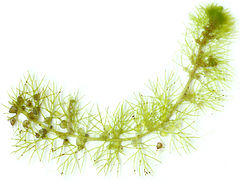 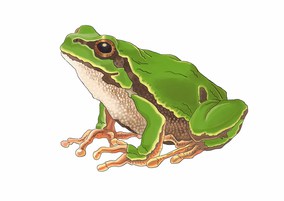            Źródło: Wikipedia                                                                                                        Źródło: Wikipedia                              